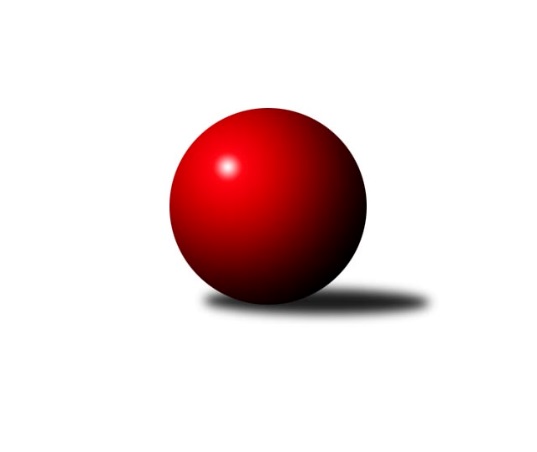 Č.4Ročník 2016/2017	14.6.2024 Meziokresní přebor - Nový Jičín, Přerov, Vsetín 2016/2017Statistika 4. kolaTabulka družstev:		družstvo	záp	výh	rem	proh	skore	sety	průměr	body	plné	dorážka	chyby	1.	TJ Odry ˝B˝	4	4	0	0	20.0 : 4.0 	(24.0 : 8.0)	1651	8	1158	493	23.5	2.	Kelč˝B˝	4	3	0	1	17.0 : 7.0 	(18.5 : 13.5)	1582	6	1116	466	36.3	3.	TJ Frenštát p.R.˝A˝	4	2	0	2	14.0 : 10.0 	(18.5 : 13.5)	1587	4	1105	482	29.5	4.	TJ Nový Jičín˝C˝	4	2	0	2	12.5 : 11.5 	(17.0 : 15.0)	1520	4	1065	455	33.5	5.	TJ Spartak Bílovec˝B˝	4	1	0	3	7.0 : 17.0 	(13.0 : 19.0)	1544	2	1099	445	41.3	6.	TJ Nový Jičín˝B˝	4	0	0	4	1.5 : 22.5 	(5.0 : 27.0)	1442	0	1031	411	47.3Tabulka doma:		družstvo	záp	výh	rem	proh	skore	sety	průměr	body	maximum	minimum	1.	Kelč˝B˝	3	3	0	0	15.0 : 3.0 	(15.5 : 8.5)	1598	6	1663	1528	2.	TJ Frenštát p.R.˝A˝	2	2	0	0	12.0 : 0.0 	(13.0 : 3.0)	1620	4	1644	1595	3.	TJ Odry ˝B˝	2	2	0	0	9.0 : 3.0 	(12.0 : 4.0)	1629	4	1642	1615	4.	TJ Nový Jičín˝C˝	3	2	0	1	11.5 : 6.5 	(14.0 : 10.0)	1595	4	1621	1567	5.	TJ Spartak Bílovec˝B˝	1	1	0	0	5.0 : 1.0 	(6.0 : 2.0)	1642	2	1642	1642	6.	TJ Nový Jičín˝B˝	1	0	0	1	0.0 : 6.0 	(1.0 : 7.0)	1496	0	1496	1496Tabulka venku:		družstvo	záp	výh	rem	proh	skore	sety	průměr	body	maximum	minimum	1.	TJ Odry ˝B˝	2	2	0	0	11.0 : 1.0 	(12.0 : 4.0)	1673	4	1685	1661	2.	Kelč˝B˝	1	0	0	1	2.0 : 4.0 	(3.0 : 5.0)	1565	0	1565	1565	3.	TJ Nový Jičín˝C˝	1	0	0	1	1.0 : 5.0 	(3.0 : 5.0)	1445	0	1445	1445	4.	TJ Frenštát p.R.˝A˝	2	0	0	2	2.0 : 10.0 	(5.5 : 10.5)	1571	0	1608	1533	5.	TJ Spartak Bílovec˝B˝	3	0	0	3	2.0 : 16.0 	(7.0 : 17.0)	1512	0	1521	1502	6.	TJ Nový Jičín˝B˝	3	0	0	3	1.5 : 16.5 	(4.0 : 20.0)	1432	0	1504	1356Tabulka podzimní části:		družstvo	záp	výh	rem	proh	skore	sety	průměr	body	doma	venku	1.	TJ Odry ˝B˝	4	4	0	0	20.0 : 4.0 	(24.0 : 8.0)	1651	8 	2 	0 	0 	2 	0 	0	2.	Kelč˝B˝	4	3	0	1	17.0 : 7.0 	(18.5 : 13.5)	1582	6 	3 	0 	0 	0 	0 	1	3.	TJ Frenštát p.R.˝A˝	4	2	0	2	14.0 : 10.0 	(18.5 : 13.5)	1587	4 	2 	0 	0 	0 	0 	2	4.	TJ Nový Jičín˝C˝	4	2	0	2	12.5 : 11.5 	(17.0 : 15.0)	1520	4 	2 	0 	1 	0 	0 	1	5.	TJ Spartak Bílovec˝B˝	4	1	0	3	7.0 : 17.0 	(13.0 : 19.0)	1544	2 	1 	0 	0 	0 	0 	3	6.	TJ Nový Jičín˝B˝	4	0	0	4	1.5 : 22.5 	(5.0 : 27.0)	1442	0 	0 	0 	1 	0 	0 	3Tabulka jarní části:		družstvo	záp	výh	rem	proh	skore	sety	průměr	body	doma	venku	1.	Kelč˝B˝	0	0	0	0	0.0 : 0.0 	(0.0 : 0.0)	0	0 	0 	0 	0 	0 	0 	0 	2.	TJ Nový Jičín˝C˝	0	0	0	0	0.0 : 0.0 	(0.0 : 0.0)	0	0 	0 	0 	0 	0 	0 	0 	3.	TJ Nový Jičín˝B˝	0	0	0	0	0.0 : 0.0 	(0.0 : 0.0)	0	0 	0 	0 	0 	0 	0 	0 	4.	TJ Spartak Bílovec˝B˝	0	0	0	0	0.0 : 0.0 	(0.0 : 0.0)	0	0 	0 	0 	0 	0 	0 	0 	5.	TJ Odry ˝B˝	0	0	0	0	0.0 : 0.0 	(0.0 : 0.0)	0	0 	0 	0 	0 	0 	0 	0 	6.	TJ Frenštát p.R.˝A˝	0	0	0	0	0.0 : 0.0 	(0.0 : 0.0)	0	0 	0 	0 	0 	0 	0 	0 Zisk bodů pro družstvo:		jméno hráče	družstvo	body	zápasy	v %	dílčí body	sety	v %	1.	Marie Pavelková 	Kelč˝B˝ 	4	/	4	(100%)	6	/	8	(75%)	2.	Iva Volná 	TJ Nový Jičín˝C˝ 	4	/	4	(100%)	5	/	8	(63%)	3.	Jan Frydrych 	TJ Odry ˝B˝ 	3	/	4	(75%)	7	/	8	(88%)	4.	Daniel Malina 	TJ Odry ˝B˝ 	3	/	4	(75%)	6	/	8	(75%)	5.	Zdeněk Chvatík 	Kelč˝B˝ 	3	/	4	(75%)	5	/	8	(63%)	6.	Daniel Ševčík st.	TJ Odry ˝B˝ 	3	/	4	(75%)	4	/	8	(50%)	7.	Zdeněk Bordovský 	TJ Frenštát p.R.˝A˝ 	2	/	2	(100%)	3	/	4	(75%)	8.	Tomáš Binek 	TJ Frenštát p.R.˝A˝ 	2	/	3	(67%)	5	/	6	(83%)	9.	Jana Hrňová 	TJ Nový Jičín˝C˝ 	2	/	3	(67%)	5	/	6	(83%)	10.	Petr Hrňa 	TJ Nový Jičín˝C˝ 	2	/	3	(67%)	5	/	6	(83%)	11.	Miroslav Makový 	TJ Frenštát p.R.˝A˝ 	2	/	3	(67%)	4.5	/	6	(75%)	12.	Martin Jarábek 	Kelč˝B˝ 	2	/	3	(67%)	4	/	6	(67%)	13.	Přemysl Horák 	TJ Spartak Bílovec˝B˝ 	2	/	4	(50%)	4	/	8	(50%)	14.	Jiří Janošek 	Kelč˝B˝ 	2	/	4	(50%)	3	/	8	(38%)	15.	Milan Kučera 	TJ Frenštát p.R.˝A˝ 	2	/	4	(50%)	3	/	8	(38%)	16.	Vojtěch Rozkopal 	TJ Odry ˝B˝ 	1	/	1	(100%)	2	/	2	(100%)	17.	Ondřej Gajdičiar 	TJ Odry ˝B˝ 	1	/	1	(100%)	2	/	2	(100%)	18.	Věra Ovšáková 	TJ Odry ˝B˝ 	1	/	2	(50%)	3	/	4	(75%)	19.	Rostislav Klazar 	TJ Spartak Bílovec˝B˝ 	1	/	2	(50%)	3	/	4	(75%)	20.	Martin Vavroš 	TJ Frenštát p.R.˝A˝ 	1	/	2	(50%)	2	/	4	(50%)	21.	Michal Kudela 	TJ Spartak Bílovec˝B˝ 	1	/	2	(50%)	2	/	4	(50%)	22.	Pavel Hedviček 	TJ Frenštát p.R.˝A˝ 	1	/	2	(50%)	1	/	4	(25%)	23.	Miloš Šrot 	TJ Spartak Bílovec˝B˝ 	1	/	3	(33%)	2	/	6	(33%)	24.	Martin D´Agnolo 	TJ Nový Jičín˝B˝ 	1	/	3	(33%)	1	/	6	(17%)	25.	Eva Telčerová 	TJ Nový Jičín˝C˝ 	0.5	/	2	(25%)	2	/	4	(50%)	26.	Petr Tichánek 	TJ Nový Jičín˝B˝ 	0.5	/	3	(17%)	1	/	6	(17%)	27.	Pavel Šmydke 	TJ Spartak Bílovec˝B˝ 	0	/	1	(0%)	1	/	2	(50%)	28.	Jan Mlčák 	Kelč˝B˝ 	0	/	1	(0%)	0.5	/	2	(25%)	29.	Jiří Hradil 	TJ Nový Jičín˝B˝ 	0	/	1	(0%)	0	/	2	(0%)	30.	Šárka Pavlištíková 	TJ Nový Jičín˝C˝ 	0	/	1	(0%)	0	/	2	(0%)	31.	Ota Beňo 	TJ Spartak Bílovec˝B˝ 	0	/	1	(0%)	0	/	2	(0%)	32.	Emil Rubač 	TJ Spartak Bílovec˝B˝ 	0	/	2	(0%)	1	/	4	(25%)	33.	Miroslav Bár 	TJ Nový Jičín˝B˝ 	0	/	2	(0%)	0	/	4	(0%)	34.	Tomáš Polášek 	TJ Nový Jičín˝B˝ 	0	/	2	(0%)	0	/	4	(0%)	35.	Jiří Plešek 	TJ Nový Jičín˝B˝ 	0	/	2	(0%)	0	/	4	(0%)	36.	Jan Schwarzer 	TJ Nový Jičín˝B˝ 	0	/	3	(0%)	3	/	6	(50%)	37.	Josef Tatay 	TJ Nový Jičín˝C˝ 	0	/	3	(0%)	0	/	6	(0%)Průměry na kuželnách:		kuželna	průměr	plné	dorážka	chyby	výkon na hráče	1.	TJ Odry, 1-4	1585	1120	465	30.0	(396.4)	2.	TJ Nový Jičín, 1-4	1574	1096	478	30.9	(393.6)	3.	TJ Spartak Bílovec, 1-2	1573	1122	451	41.5	(393.3)	4.	TJ Kelč, 1-2	1558	1106	451	41.8	(389.5)	5.	Sokol Frenštát pod Radhoštěm, 1-2	1526	1068	458	36.0	(381.7)Nejlepší výkony na kuželnách:TJ Odry, 1-4TJ Odry ˝B˝	1642	3. kolo	Vojtěch Rozkopal 	TJ Odry ˝B˝	446	3. koloTJ Odry ˝B˝	1615	1. kolo	Jan Frydrych 	TJ Odry ˝B˝	443	1. koloKelč˝B˝	1565	3. kolo	Jan Frydrych 	TJ Odry ˝B˝	410	3. koloTJ Spartak Bílovec˝B˝	1521	1. kolo	Jiří Janošek 	Kelč˝B˝	409	3. kolo		. kolo	Marie Pavelková 	Kelč˝B˝	409	3. kolo		. kolo	Daniel Malina 	TJ Odry ˝B˝	405	3. kolo		. kolo	Daniel Malina 	TJ Odry ˝B˝	403	1. kolo		. kolo	Daniel Ševčík st.	TJ Odry ˝B˝	400	1. kolo		. kolo	Přemysl Horák 	TJ Spartak Bílovec˝B˝	395	1. kolo		. kolo	Ota Beňo 	TJ Spartak Bílovec˝B˝	392	1. koloTJ Nový Jičín, 1-4TJ Odry ˝B˝	1685	2. kolo	Jana Hrňová 	TJ Nový Jičín˝C˝	442	1. koloTJ Odry ˝B˝	1661	4. kolo	Daniel Malina 	TJ Odry ˝B˝	440	4. koloTJ Nový Jičín˝C˝	1621	1. kolo	Daniel Malina 	TJ Odry ˝B˝	436	2. koloTJ Nový Jičín˝C˝	1597	3. kolo	Jan Frydrych 	TJ Odry ˝B˝	432	2. koloTJ Nový Jičín˝C˝	1567	4. kolo	Petr Hrňa 	TJ Nový Jičín˝C˝	432	3. koloTJ Frenštát p.R.˝A˝	1533	3. kolo	Iva Volná 	TJ Nový Jičín˝C˝	421	4. koloTJ Nový Jičín˝B˝	1496	2. kolo	Petr Hrňa 	TJ Nový Jičín˝C˝	419	4. koloTJ Nový Jičín˝B˝	1435	1. kolo	Daniel Ševčík st.	TJ Odry ˝B˝	416	2. kolo		. kolo	Daniel Ševčík st.	TJ Odry ˝B˝	414	4. kolo		. kolo	Iva Volná 	TJ Nový Jičín˝C˝	414	3. koloTJ Spartak Bílovec, 1-2TJ Spartak Bílovec˝B˝	1642	3. kolo	Přemysl Horák 	TJ Spartak Bílovec˝B˝	431	3. koloTJ Nový Jičín˝B˝	1504	3. kolo	Martin D´Agnolo 	TJ Nový Jičín˝B˝	417	3. kolo		. kolo	Michal Kudela 	TJ Spartak Bílovec˝B˝	405	3. kolo		. kolo	Miloš Šrot 	TJ Spartak Bílovec˝B˝	404	3. kolo		. kolo	Pavel Šmydke 	TJ Spartak Bílovec˝B˝	402	3. kolo		. kolo	Jan Schwarzer 	TJ Nový Jičín˝B˝	385	3. kolo		. kolo	Miroslav Bár 	TJ Nový Jičín˝B˝	366	3. kolo		. kolo	Jiří Hradil 	TJ Nový Jičín˝B˝	336	3. koloTJ Kelč, 1-2Kelč˝B˝	1663	1. kolo	Marie Pavelková 	Kelč˝B˝	465	1. koloTJ Frenštát p.R.˝A˝	1608	1. kolo	Milan Kučera 	TJ Frenštát p.R.˝A˝	440	1. koloKelč˝B˝	1603	4. kolo	Marie Pavelková 	Kelč˝B˝	436	4. koloKelč˝B˝	1528	2. kolo	Iva Volná 	TJ Nový Jičín˝C˝	420	2. koloTJ Spartak Bílovec˝B˝	1502	4. kolo	Martin Jarábek 	Kelč˝B˝	415	4. koloTJ Nový Jičín˝C˝	1445	2. kolo	Jiří Janošek 	Kelč˝B˝	412	1. kolo		. kolo	Miroslav Makový 	TJ Frenštát p.R.˝A˝	409	1. kolo		. kolo	Rostislav Klazar 	TJ Spartak Bílovec˝B˝	408	4. kolo		. kolo	Tomáš Binek 	TJ Frenštát p.R.˝A˝	399	1. kolo		. kolo	Zdeněk Chvatík 	Kelč˝B˝	394	1. koloSokol Frenštát pod Radhoštěm, 1-2TJ Frenštát p.R.˝A˝	1644	2. kolo	Tomáš Binek 	TJ Frenštát p.R.˝A˝	431	2. koloTJ Frenštát p.R.˝A˝	1595	4. kolo	Milan Kučera 	TJ Frenštát p.R.˝A˝	413	2. koloTJ Spartak Bílovec˝B˝	1512	2. kolo	Zdeněk Bordovský 	TJ Frenštát p.R.˝A˝	410	2. koloTJ Nový Jičín˝B˝	1356	4. kolo	Miroslav Makový 	TJ Frenštát p.R.˝A˝	409	4. kolo		. kolo	Milan Kučera 	TJ Frenštát p.R.˝A˝	407	4. kolo		. kolo	Rostislav Klazar 	TJ Spartak Bílovec˝B˝	406	2. kolo		. kolo	Přemysl Horák 	TJ Spartak Bílovec˝B˝	396	2. kolo		. kolo	Tomáš Binek 	TJ Frenštát p.R.˝A˝	395	4. kolo		. kolo	Pavel Hedviček 	TJ Frenštát p.R.˝A˝	390	2. kolo		. kolo	Martin Vavroš 	TJ Frenštát p.R.˝A˝	384	4. koloČetnost výsledků:	6.0 : 0.0	2x	5.5 : 0.5	1x	5.0 : 1.0	6x	4.0 : 2.0	1x	1.0 : 5.0	1x	0.0 : 6.0	1x